Anton Rikstad, Fylkesmannen i Nord-TrøndelagBjørn Høgaas, NTE Energi ASKartlegging av gytegroper i Stjørdalselva 2016 - årsrapportJeg viser til avtale og mottatt tilskudd til kartlegging av gytegroper i Stjørdalelva i 2016.Vi gjennomførte registreringene i perioden 14 – 18.11 og 21-22.11. 2016. Dette er en til to uker seinere enn tidligere år og skyldtes dels noe høy vannføring og høye strømpriser i månedsskiftet oktober/november som betydde en del kjøring av Meråker kraftverk. Under gytegroptellingene 14.-22.november ble det kjørt lite vann i kraftverkene i Meråker (revisjonsarbeider), og vannføringa ved limnigraf Funnoset lå på 14 - 17 m³/s (data fra NTE Energi AS). Dette er omtrent samme, eller litt lavere vannføring enn det vi har hatt ved tilsvarende tellinger tidligere år. Det var noe variabelt vær, men utenom tirsdag 15.11 (regnbyger, vannføring økte til 27 m³/s) hvor vi avbrøt arbeidet, var forholdene gode, med gode siktforhold. Daglengden med nok lys for observasjoner var imidlertid kort (4-4,5 timer), slik at vi brukte to ekstra dager på tellingene. Som tidligere år ble siktforholdene noe dårligere i nedre del mellom Sona og Forrasamløpet, men observasjonsforholdene var ikke dårligere enn ved undersøkelsene de to foregående årene. Vi benytta samme metodikk som tidligere år (fra 2006) der de to båtlagene tok hver sin side av elva (til midtpartiet) og registrerte gytegroper visuelt, dels ved bruk av vannkikkert. Konturene på en del groper kunne være vanskelig å se godt, og ofte måtte vi ut av båtene og kjenne/sjekke om det var løs nyopppgravd grus eller ev. gamle groper. Alle årets observerte groper ble registrert med GPS. Registreringene ble deretter overført til digitale kart og data oppsummert. Totalt ble det registrert 375 gytegroper i 2016 mot 327, 621 og 629 i henholdsvis 2015, 2014 og 2013, jfr. figur 1.Selv med gode forhold vil det antallet groper vi registrerer være minimumstall, men i og med at vi registrerer gropene omtrent til samme tid hvert år, og på relativt lav og lik vannføring, mener vi at registreringene i grove trekk er sammenlignbare mellom år. Registreringen viser også gropenes plassering (posisjoner) i elva mellom år. I 2016 ble registreringene gjennomført litt seinere enn tidligere år, og det var en liten flomtopp på 112 m³/s (målt Funnasamløpet) 29. oktober, men gytegropene var likevel tydelige å se. Etter gjennomført gytegroptaksering var det imidlertid tre store flomtopper (26.11, 5.12 og 9.12) med en vannføring på 303-447 m³/s på Funnasamløpet.Gjennomsnittsvekten på laks fanget i elva i 2016 var relativt høy og det var derfor sannsynligvis en høy andel storlaks i gytebestanden og mange store gytegroper. Fordelingen av gytegroper i elva var i enda større grad enn de foregående årene konsentrert i øvre del av elva. 87,2 % av gropene ble registrert i Meråker kommune, flest ovafor Gudå (figur 1). Tilsvarende andel for groper registrert i Meråker var 65,4 % i 2015 og 63,3 % i 2014. For å sammenligne fordelingen av gropene mellom ulike strekninger har vi angitt antallet groper pr. km elv i de ulike sonene (jfr. figur 2). I forhold til de tre foregående årene ble det registrert svært lite groper fra kommunegrensa Meråker/Stjørdal og ned til Forra. Det var imidlertid en økning i antallet groper i Meråker i forhold til i 2015 og derfor en høyere andel groper i øvre del av elva (figur 2). Kartene over detaljert plassering av gropene (vedlagt) viser at det er de samme viktige gyteområdene som er benyttet både i 2016, 2015 og 2014 (og også tidligere år). Resultatene kan tyde på at gytebestanden av laks etter sesongen har vært høyere i øvre del av elva i 2016 enn i 2015, mens det motsatte synes å være tilfelle for elva i Stjørdal kommune.Resultatene fra gytegropregistreringene for hele perioden 2006-2016 (og tidligere år) vil bli presentert i sluttrapporten for de fiskebiologiske undersøkelsene i Stjørdalselva i 2017.Med hilsenJo Vegar ArnekleivForskerFigur 1. Antall gytegroper registrert på ulike strekninger og totalt pr. år for perioden 2006-2016 i StjørdalselvaFigur 2. Antall gytegroper registrert per km elv på ulike strekninger pr. år for perioden 2006-2016 i StjørdalselvaDetaljkart over plassering av gytegroper registrert i Stjørdalselva i 2015 og 2016 følger under.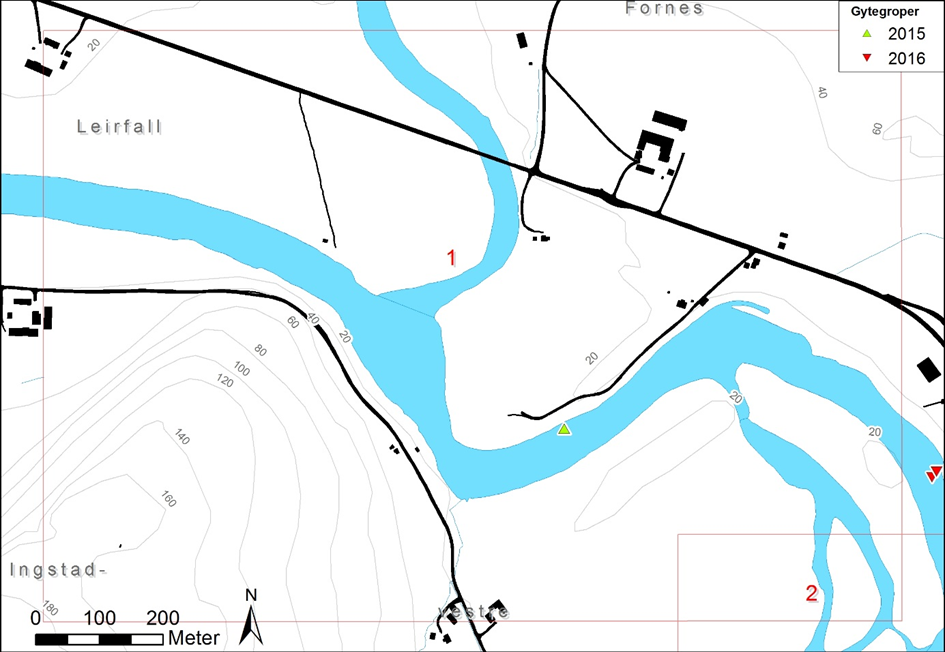 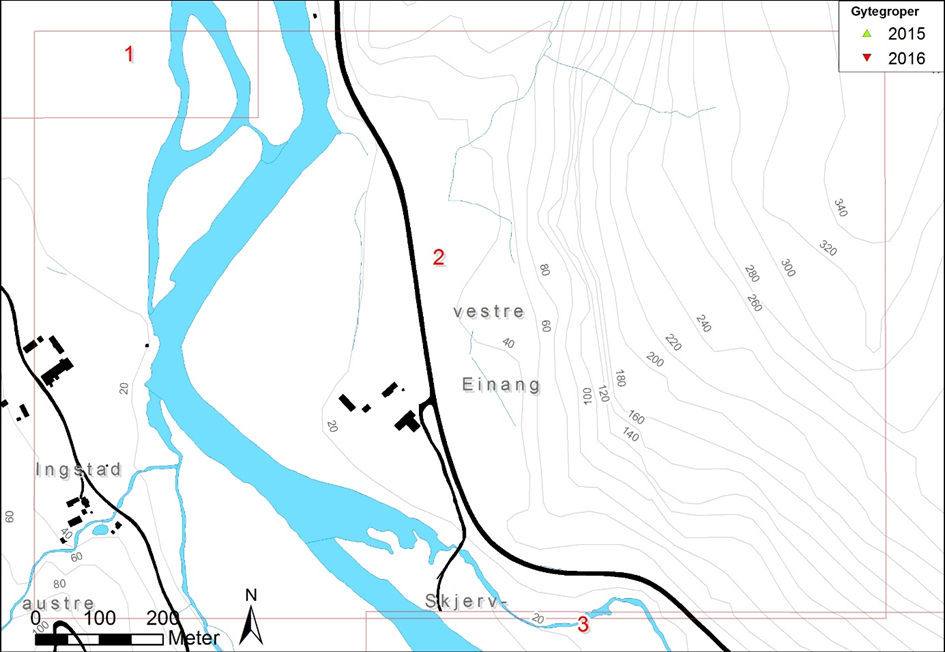 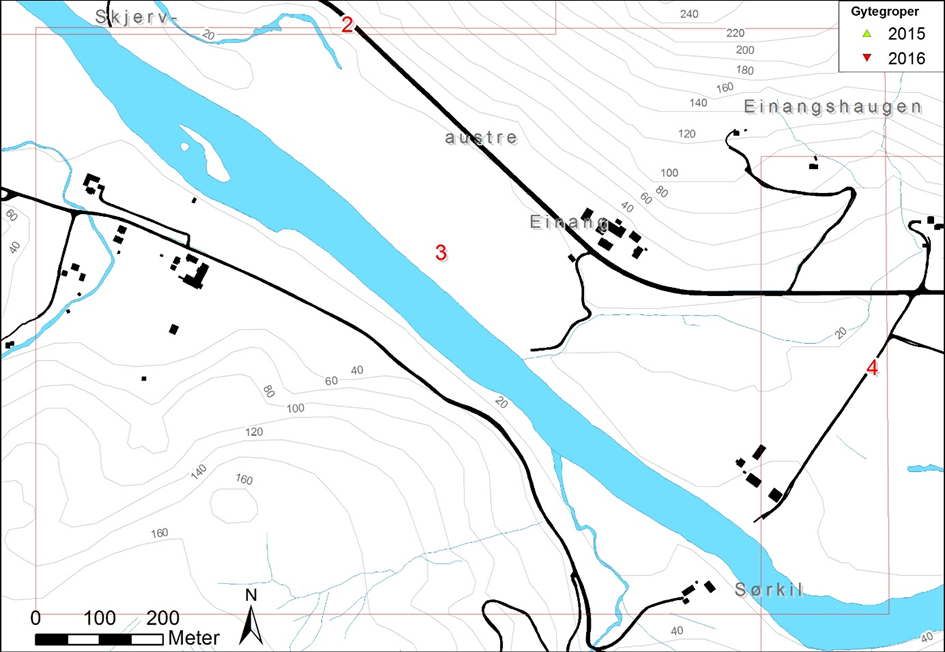 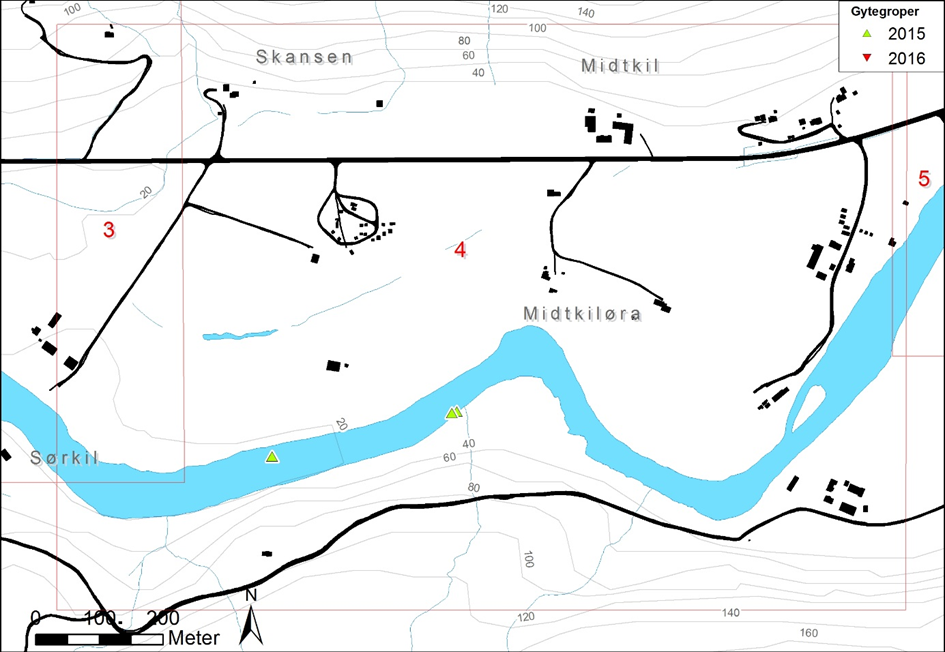 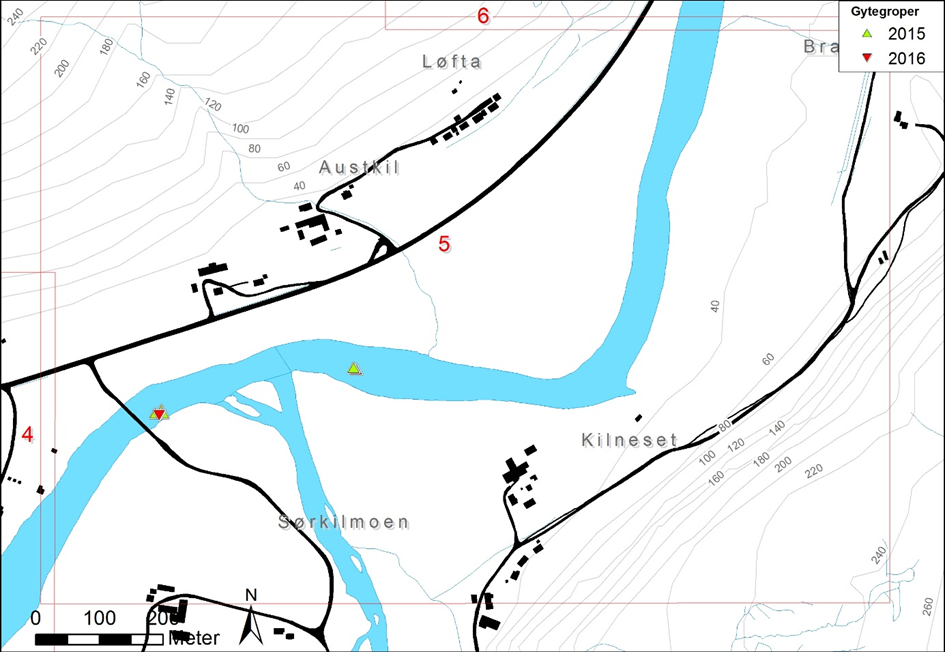 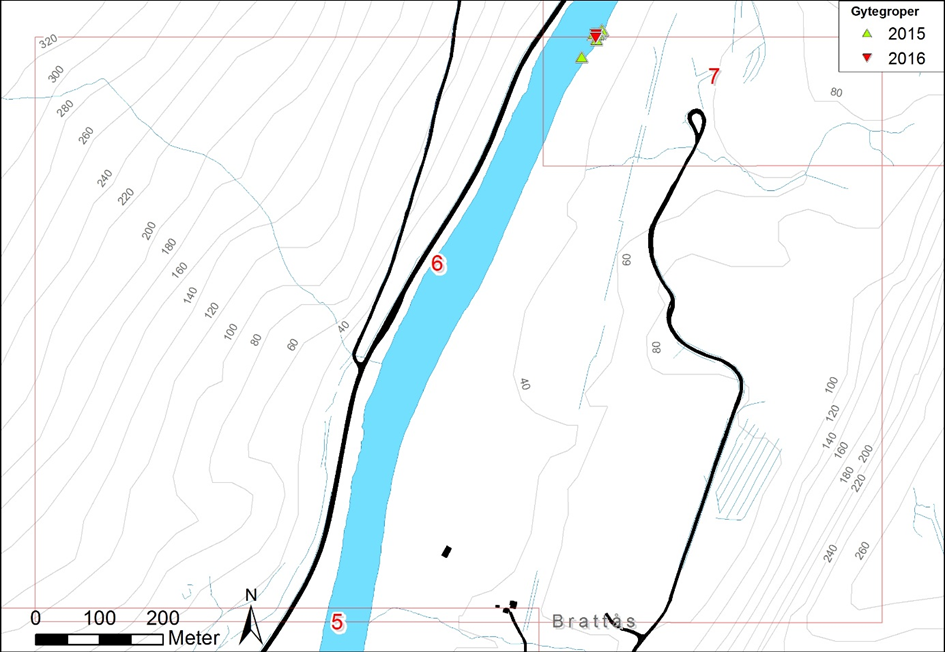 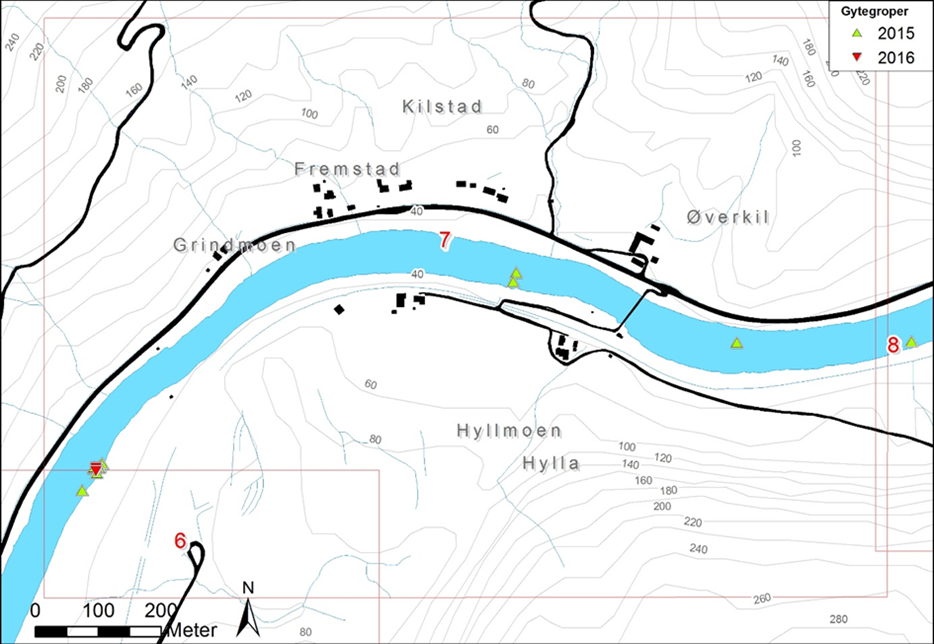 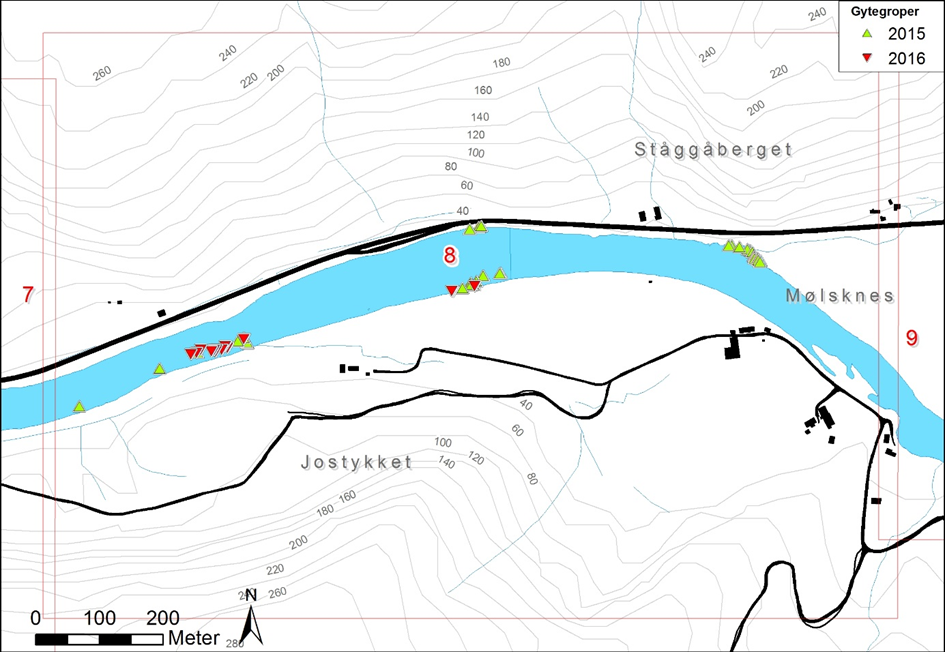 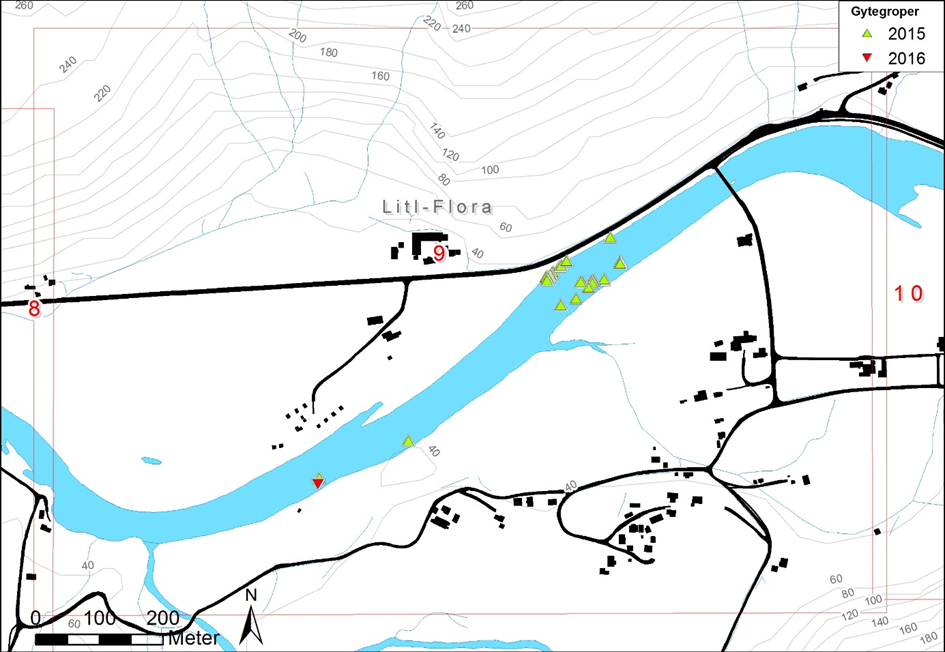 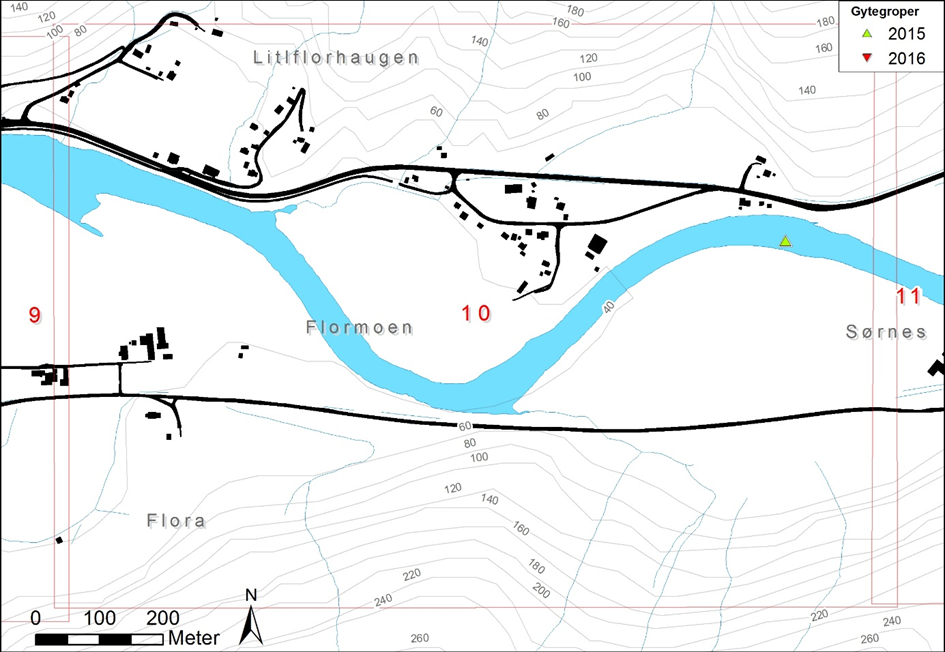 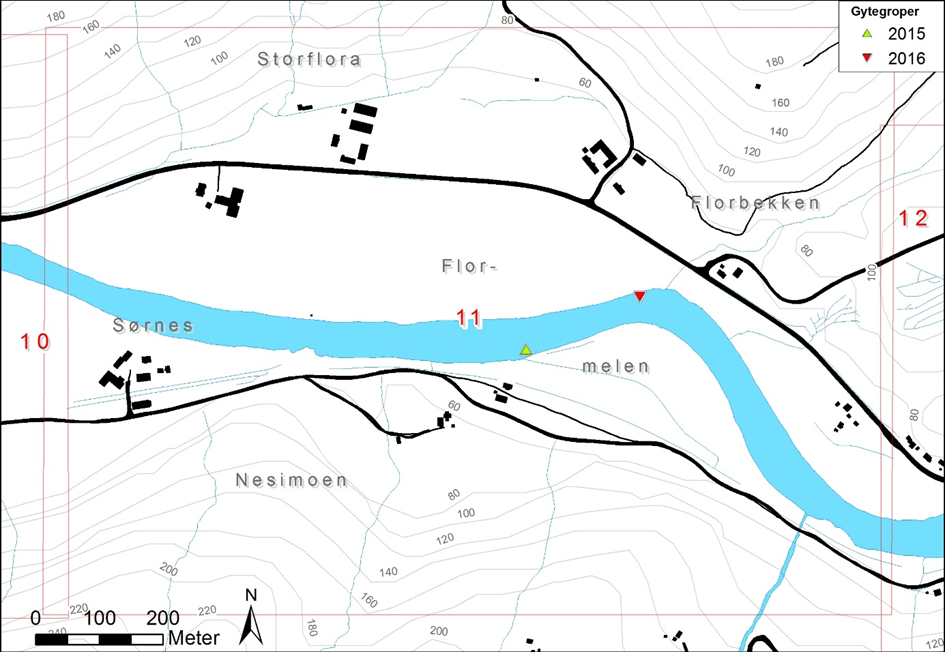 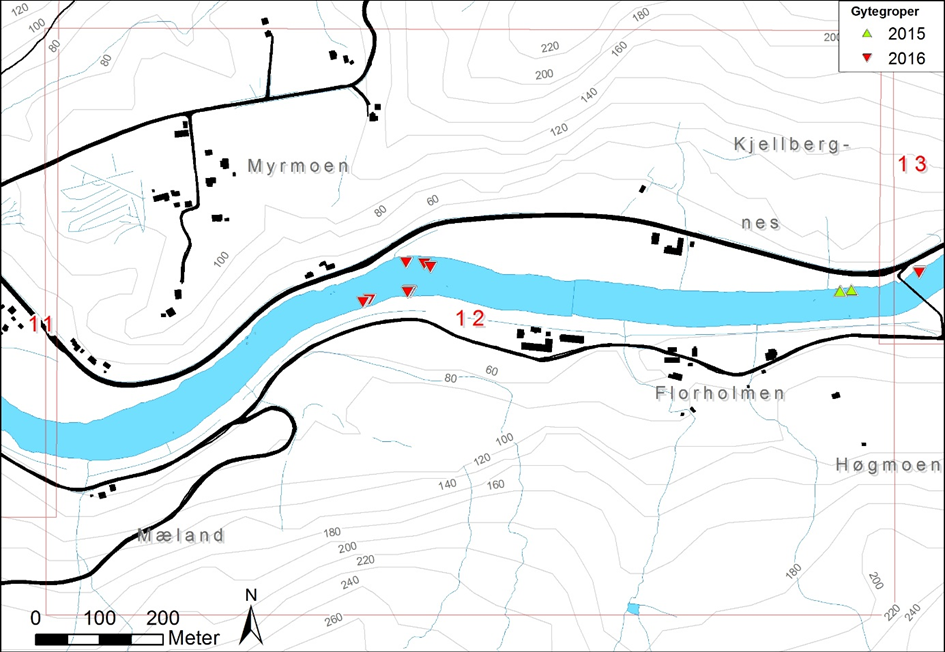 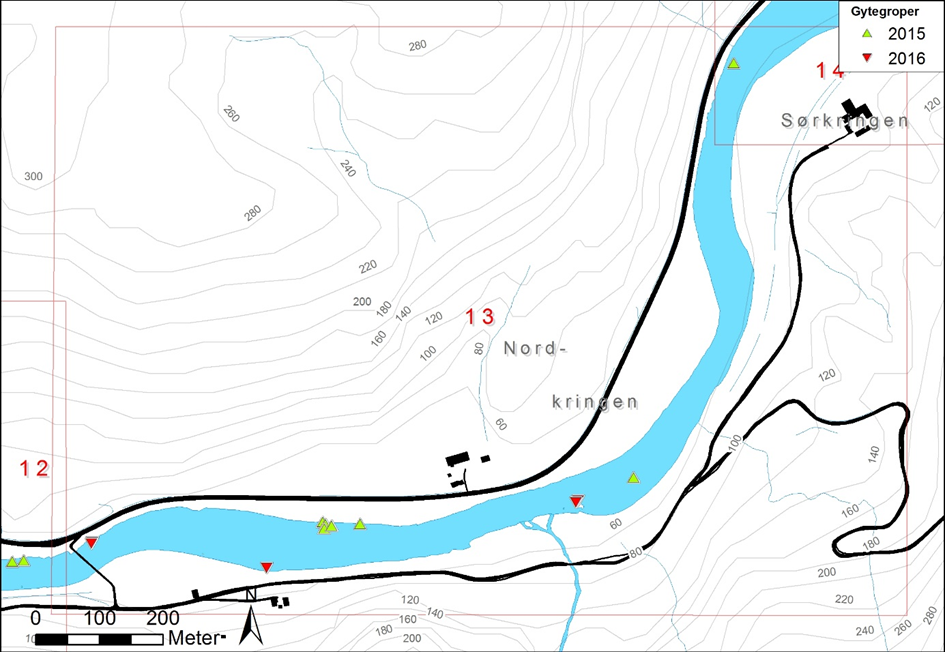 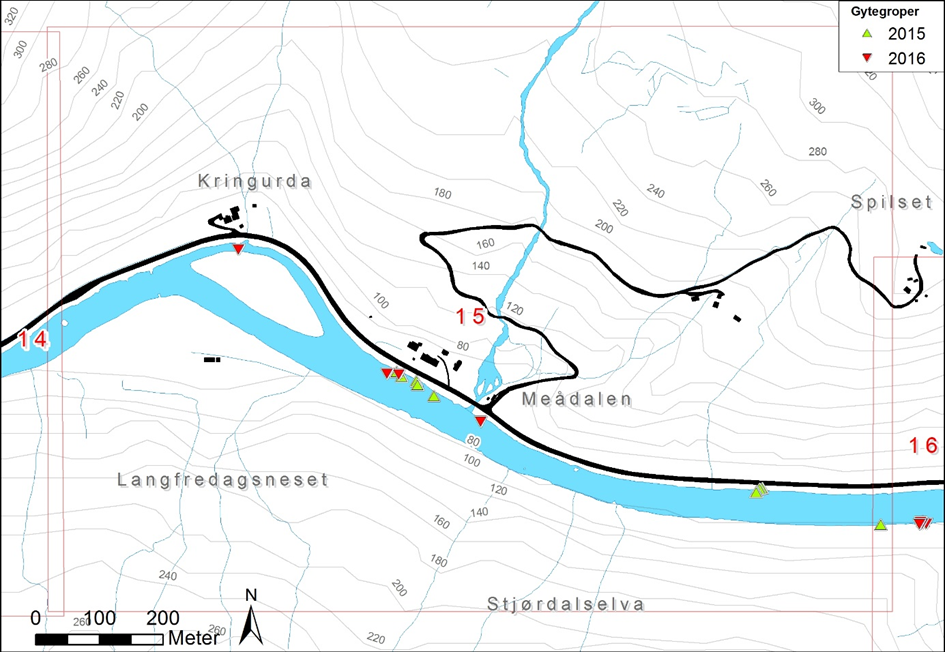 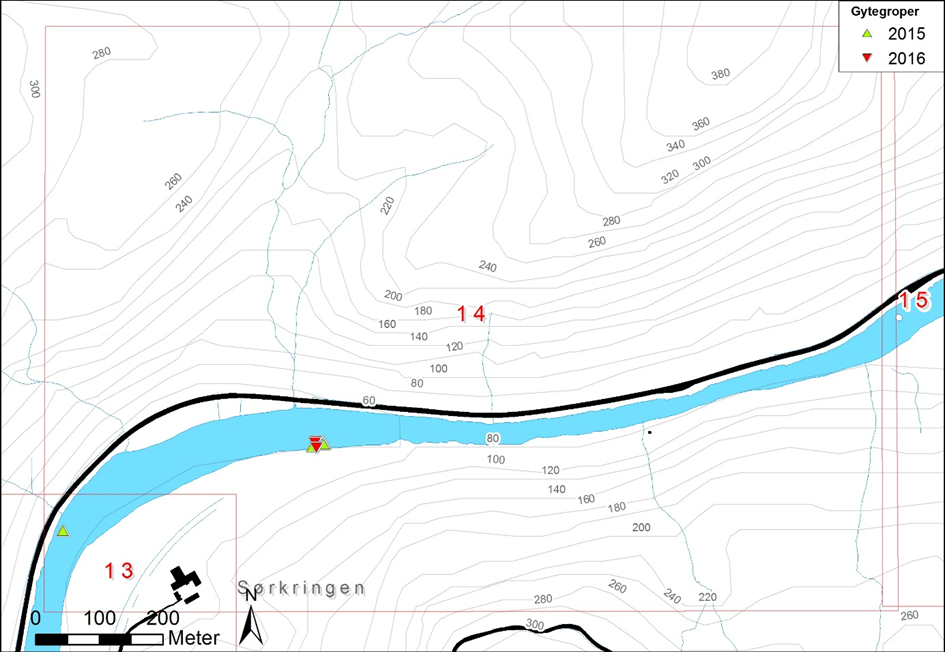 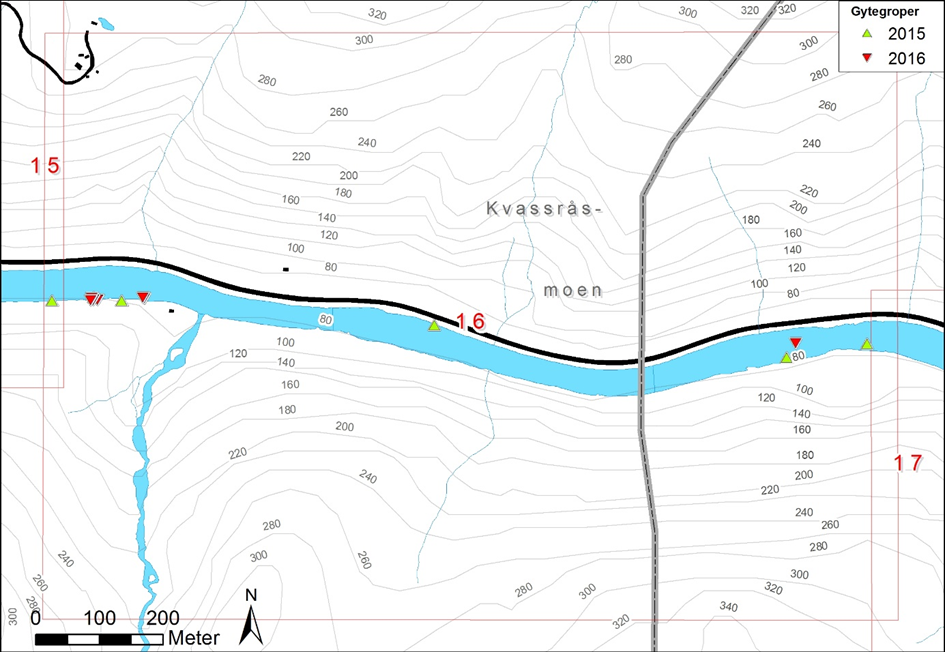 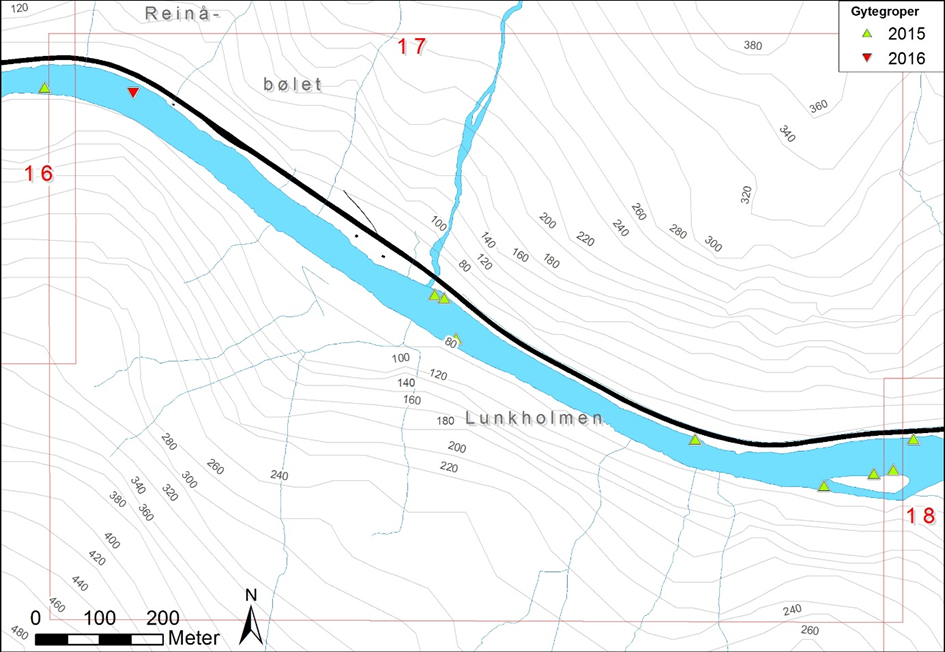 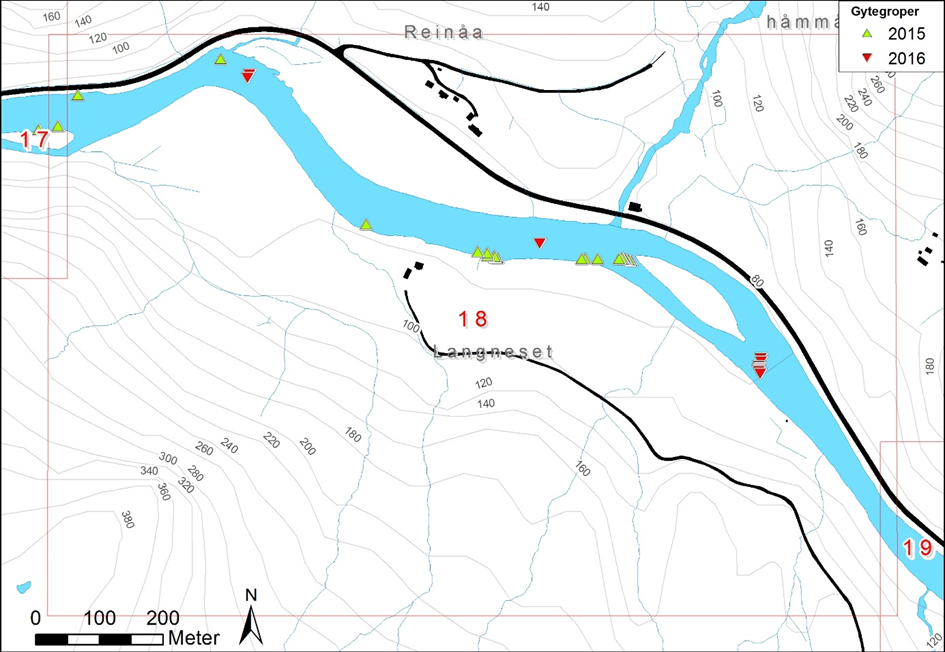 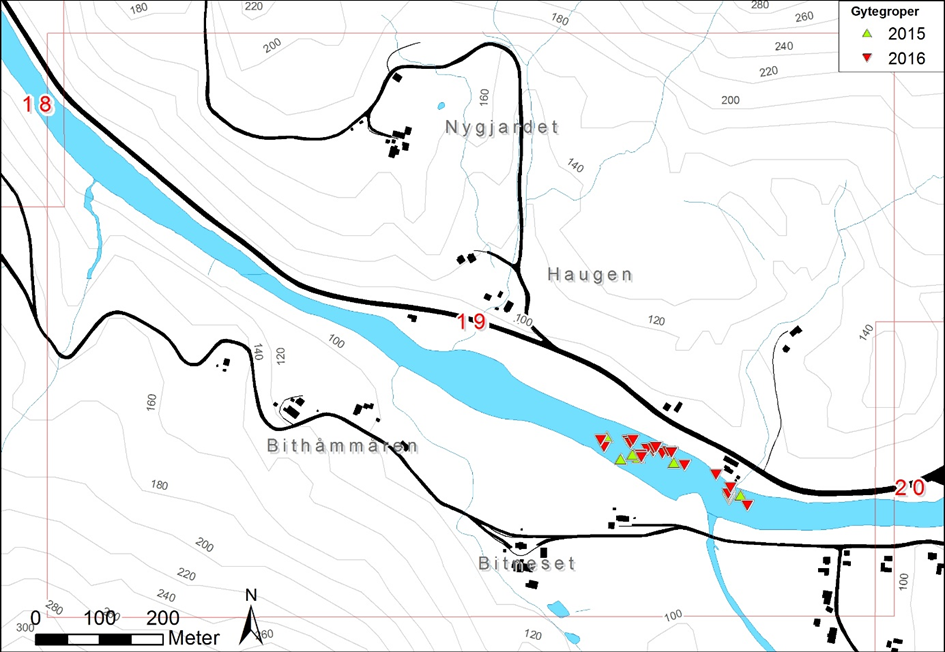 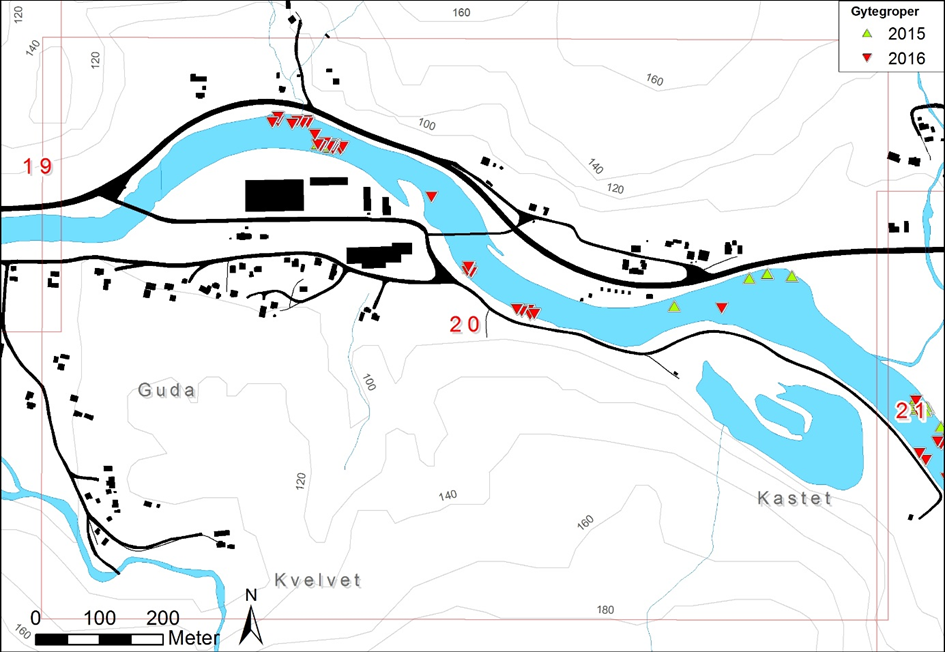 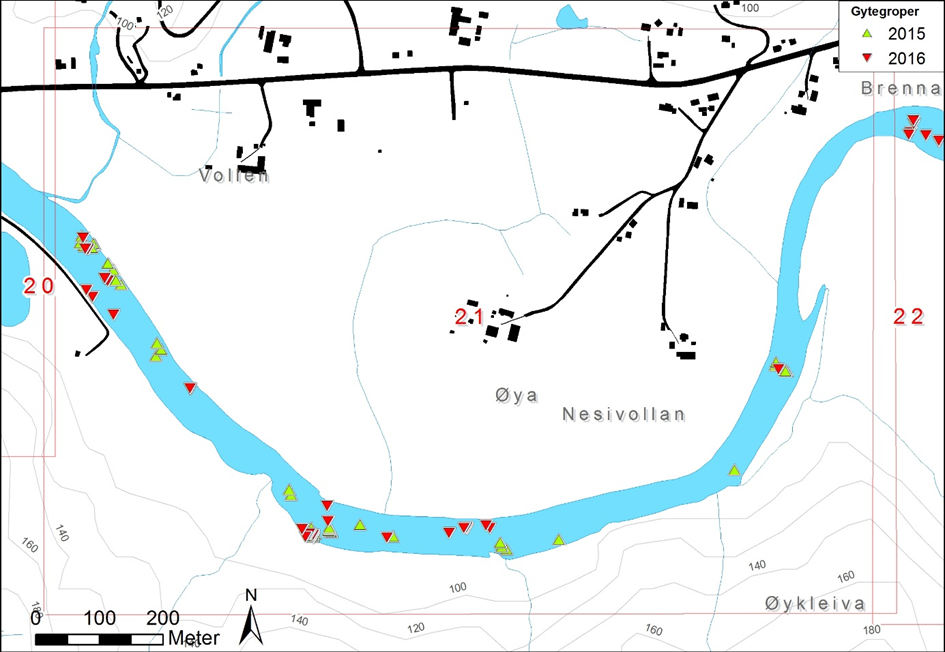 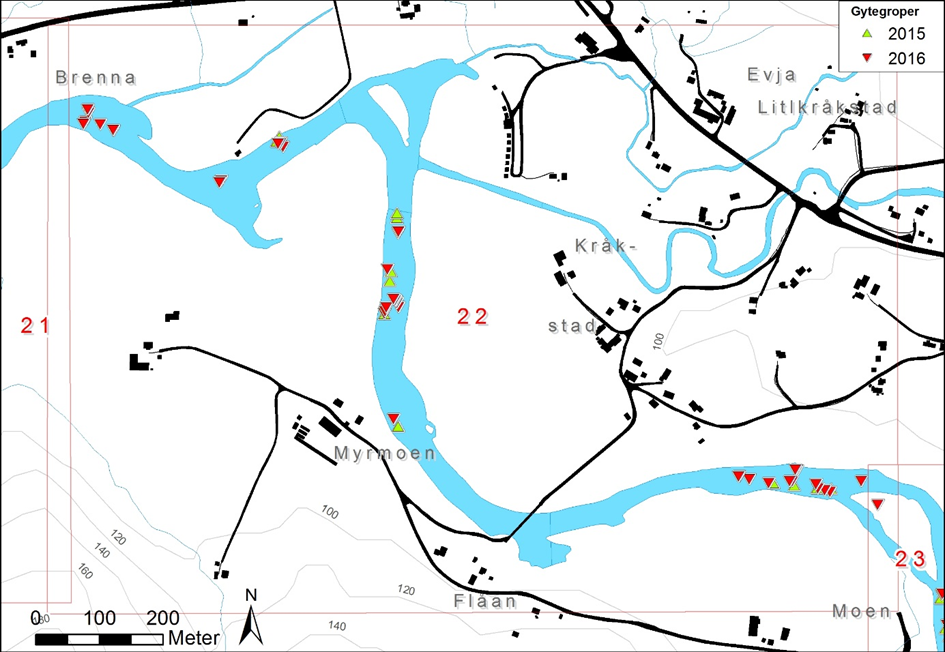 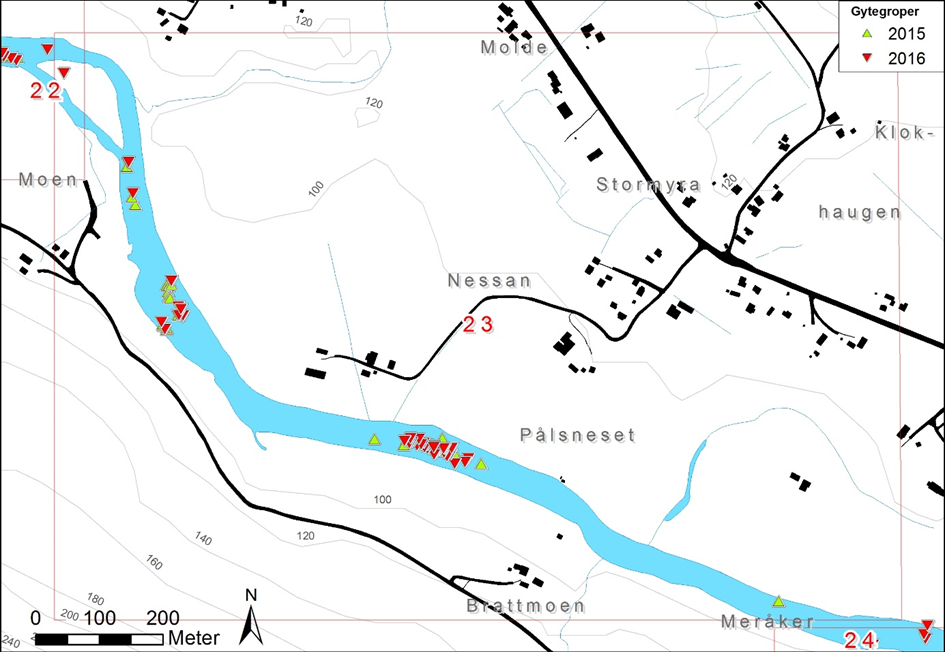 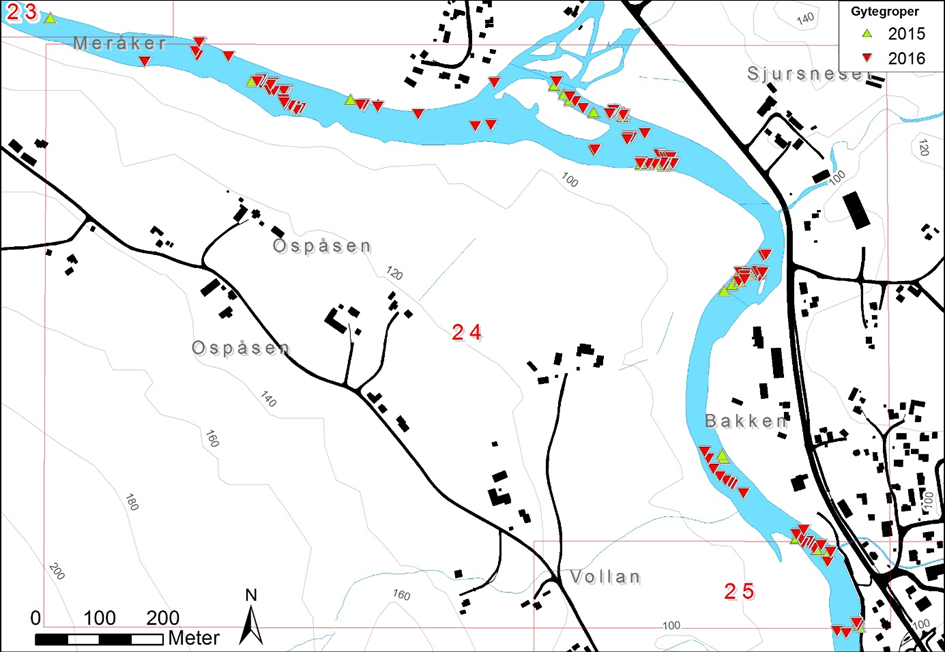 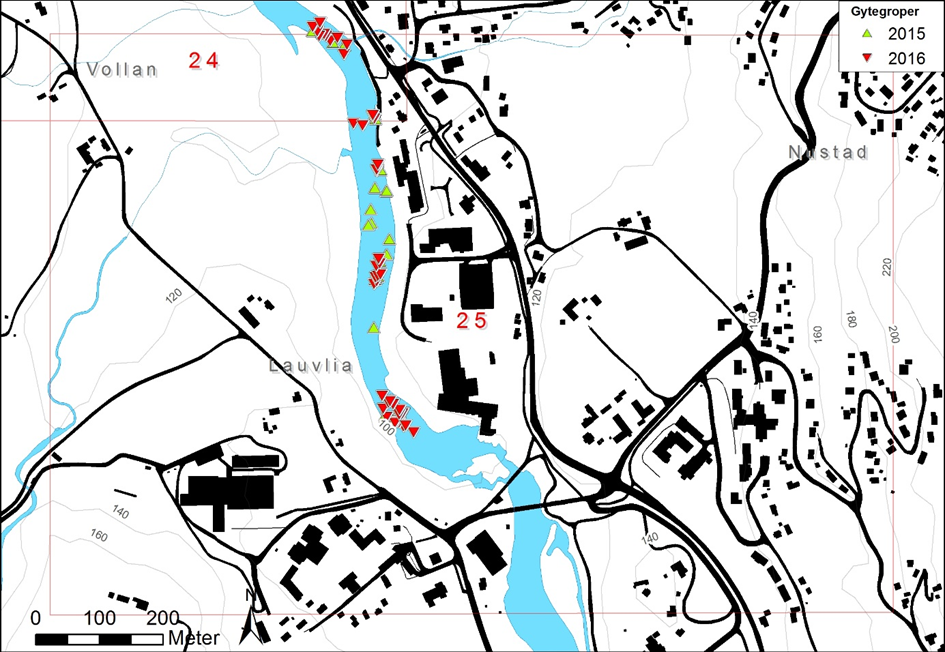 